ANEXO VIPROPUESTA COMPLETAa) Título (máximo de 35 palabras) b) Resumen (máximo de 300 palabras), incluyendo 3 o 4 palabras clave (keywords). Resumir el objetivo general, los objetivos específicos, el plan de actividades, la metodología a implementar y los resultados esperados. c) Desarrollo in extenso de la Idea-Proyecto (máximo 10 carillas sin incluir bibliografía).  Plan de investigación que contenga: Especificar la hipótesis de trabajo y los objetivos (máximo de 300 palabras). Objetivo general: explicar con claridad el problema a abordar y los interrogantes que despierta. Especificar la razón o motivación principal del equipo de investigación. Objetivos específicos: Enunciar con claridad las metas a alcanzar en el marco del proyecto propuesto. Marco teórico y/o estado del arte: dar sustento al proyecto especificando toda la literatura científica relevante y destacar su componente de innovación. La Metodología: describir las técnicas de recolección de datos y el origen de los datos: especificar fuentes primarias (metodología de recolección e indicadores a analizar) y fuentes secundarias (detallando su origen y especificaciones). Resultados esperados: detallar aquellos resultados o metas que se espera alcanzar para validar el cumplimiento de cada etapa o actividad propuesta Cronograma de actividades: organizar las actividades por mes de ejecución, para todos y cada uno de los meses de duración del proyecto (12 meses), y en función de los objetivos específicos detallados. Impacto directo e indirecto: describir el impacto directo (resultados del proyecto) e indirecto (externalidades) esperado. 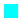 Factores clave para el desarrollo del proyecto: especificar el rol y tareas de cada miembro del equipo de manera ANONIMA (Investigadxr 1, Investigadxr 2, etc.) infraestructura, bases de datos, accesos al campo o muestreos que serán necesarios para el desarrollo del proyecto, contemplando la posibilidad de acceso o uso de estos. Incluir una descripción de los actores en caso de existir un componente comunitario. Escalabilidad: evaluar si el proyecto, en caso de arrojar resultados beneficiosos para la sociedad, podría ser escalado a las políticas públicas y especificar el tamaño de la población directamente alcanzada por las mismas. Plan de difusión del conocimiento: especificar formato, modalidad y canales de difusión del conocimiento generado por el proyecto. Consideraciones éticas:  listar los recaudos y precauciones a tomar durante la realización del proyecto para garantizar el respeto de todos los derechos individuales, culturas e identidades en investigaciones con personas. Conflictos de interés: señalar si existe algún conflicto de interés.  Recusación de evaluador/a: identificar evaluadores/as que deben ser recusados. Bibliografía: formato APA o Vancouver. La propuesta completa deberá estar presentada en letra Arial, tamaño 12, espacio simple y márgenes justificados. Dentro de lo posible, NO deberá presentar datos personales ni institucionales. 